Департамент образования города Москвы

Государственное бюджетное общеобразовательное учреждение города Москвы

Романовская школа
дошкольное отделение №3 «Мозаика»
группа №1 «Улыбка»Реализация ФГОС ДО в образовательном процессе

Творческая группа под руководством 
учителя-логопеда Павловой Е.Е.

«Проектно-исследовательская деятельность дошкольников»Состав творческой группы:
1. Богачёва О.В. (воспитатель);
2. Сидорович И.М. (воспитатель);
3. Копылова М.К. (музыкальный руководитель);
4. Ахметжанова З.М. (учитель-логопед).Название проекта: «Загадки с грядки»В рамках долгосрочного проекта: «Времена года»ОБЩАЯ ХАРАКТЕРИСТИКА ПРОЕКТАТип проекта: краткосрочный (в рамках долгосрочного проекта «Времена года»),Вид проекта:познавательно- исследовательский, творческий;Участники проекта: педагоги, воспитанники, родители;ФОРМЫ ВЗАИМОДЕЙСТВИЯС детьми: ООД, продуктивная деятельность, познавательно-исследовательская деятельность, игровая деятельность, экскурсии, досуговая деятельность;С родителями:консультации, анкетирование, творческие мастерские;С педагогами: консультации, презентации, написание конспектов занятий.Актуальность проектаВ младшем дошкольном возрасте основной психической функцией является восприятие окружающего мира. В это время ребёнок живёт по принципу трёх удивительных правил – УВИДЕЛ! ПОТРОГАЛ! ПОПРОБОВАЛ! А что самое доступное, что малыш может увидеть, потрогать, попробовать на вкус, да ещё и получить порцию вкусных и полезных витаминов…- конечно же это овощи! Они полезны, вкусны, из них можно приготовить большое количество разнообразных блюд. А какая открывается возможность самому посадить, вырастить и собрать урожай со своего маленького огорода на окошке. Но не так всё просто, для этого необходимо иметь огромное желание, обладать определёнными умениями и навыками, а также научиться любить, понимать и беречь природу. Поэтому мы считаем, что огромное значение в формировании всестороннего развития детей имеет экологическое воспитание.Огромную роль в экологическом образовании детей играет практическая, познавательно-исследовательская и творческая деятельность. В процессе детского исследования ребенок получает конкретные познавательные навыки: учится наблюдать, рассуждать, планировать, прогнозировать результат, экспериментировать, сравнивать, анализировать, делать выводы и развивает познавательные способности. Детям предоставляется дополнительная возможность приобщиться к исследовательской работе, как к ведущему способу познания окружающего мира. Цель проекта:Расширить и систематизировать знания детей об овощных культурах через разные виды деятельности.Задачи проекта:Образовательные: Систематизировать и углубить знания детей об овощах, о пользе и значении витаминов;Активизировать мыслительно-поисковую деятельность детей, умение анализировать предлагаемый материал, развивать творческую и познавательную активность;Формировать коммуникативные навыки, развивать словарь и связную речь воспитанников, совершенствовать грамматический строй речи;Развивать музыкальные способности, танцевально-игровое творчество, умение передавать в движениях образ и характер сказочных персонажей;Вовлечь родителей в творческо-образовательный процесс, обогатить отношения родителей и детей опытом совместной деятельности.Развивающие:Развивать у детей внимание, память, воображение, мыслительные процессы, слуховое восприятие;Развивать у детей цветовосприятие и цветоразличение;Развивать общую, ручную, пальцевую, мимическую и артикуляционную моторики;Совершенствовать умение активно использовать зрение, слух, осязание;Развивать тактильные ощущения.Воспитательные:Воспитывать у детей уважительное отношение к труду взрослых, бережное отношение к продуктам этого труда;Воспитывать гигиену питания и бережное отношение к своему здоровью;Заложить у детей основу формирования здорового образа жизни;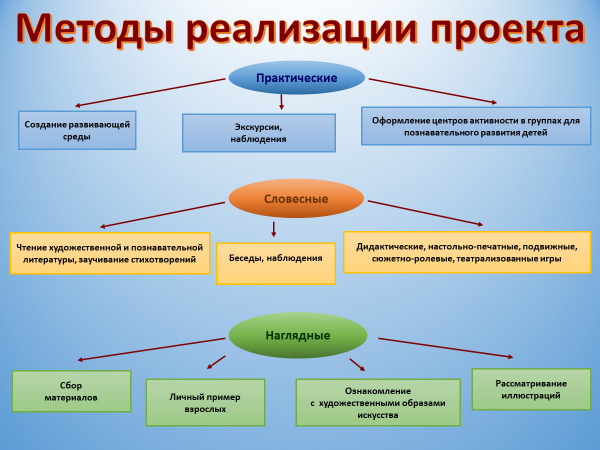 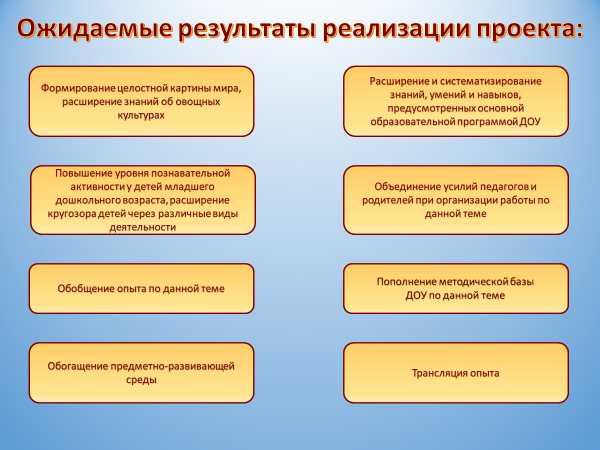 Сроки и этапы реализации проекта:1-ый этап Подготовительный (сентябрь):Выдвижение и обсуждение идеи, формулирование цели и задач, коллективное решение о виде и конечном результате проекта;подбор иллюстрационного материала, художественной и познавательной литературы, наглядных пособий, музыкальных произведений;подбор материала для опытно-экспериментальной деятельности.подбор материала для проведения анкетирования родителей по данной теме;2-ой этап Организационный (октябрь):
Теоретическая часть:изучение соответствующей литературы;разработка и составление материала для детей и родителей;составление конспектов образовательно-воспитательных занятий для детей по теме «Загадки с грядки»;обсуждение и планирование результатов проекта.Практическая часть:проведение ознакомительных занятий, показ презентаций, Досуг «Что нам осень принесла»;изготовление дидактических игр по данной теме;изготовление наглядных пособий. 3-ий этап Заключительный (ноябрь):Практическое использование результатов проекта (расширение социального пространства детей, повышение родительской компетенции в вопросах обучения и развития детей);Досуг «Сундучок с загадками»;Обсуждение результатов, подведение итогов, просмотр и анализ наработанного материала;Подготовка презентации проекта.Цикл занятий1. Показ презентации «Что растёт на грядке?». Аппликация на тему «Мы корзиночки несём…»2. Занятия по познавательно-исследовательской деятельности:Тема:« Что нам осень принесла?»Тема: «Путешествие за витаминами»Тема:  «У кого какие детки?»Тема:  «Волшебница вода»Тема: «Песок, земля, камни»Тема:  «Какая бывает земля?»Тема: «Посадка лука»3. Показ  презентации  «Путешествие горошинки». Посадка бобовых.4. Ознакомление детей с художественной литературой:Чтение детям. Ю. Тувим «Овощи», Сыроватина О.Н. «Сказка  про овощи»;5. Музыкальный досуг «Что нам осень принесла?»;6. Коррекционно-развивающее занятие по формированию лексико-грамматических категорий и связной речи. Тема: «Овощная корзинка»;7. Досуг «Сундучок с загадками».Перспективы дальнейшей работыПродолжать работу с детьми по оформлению опытно-экспериментальной площадки «Огород на окошке»; Составить совместный фотоальбом «Наш огород»;Провести ряд мероприятий по ознакомлению детей с овощными культурами.Итог работыПознавательная ценность.    Расширился и систематизировался объем знаний детей об овощных культурах, об их пользе и значении в жизни человека, повысился уровень познавательной активности и кругозора детей по данной теме. Дети научились более осознано подбирать, обогащать и анализировать факты получаемой информации, делать самостоятельные выводы.Воспитательная ценность. У детей сформировался интерес к процессу выращивания овощных культур, сложилось уважительное отношение к своему труду, труду своих сверстников и взрослых. Сформировались эмоционально-положительные чувства к объектам наблюдения и экспериментирования. Появилось чувство причастности и ответственности к этапам развития объекта наблюдения.    Родители были вовлечены в творческо-образовательный процесс, благодаря которому детско-родительские отношения в совместной деятельности приобрели более высокий уровень.    В процессе совместной деятельности были сформированы более доверительные, партнерские отношения между педагогами, родителями и воспитанниками группы.   За время проектной деятельности пополнился и обогатился словарный запас. Дети овладели навыками составлять описательные рассказы на основе визуальной информации с опорой на личный опыт, научились составлять и отгадывать загадки по теме проекта.   За время работы над проектом у детей повысился уровень развития всех психических процессов (восприятие, память, внимание , мышление, воображение) а также  совершенствовалось развитие мелкой и общей моторики.Используемая литература:Веракса Н.Е., Веракса А.Н. Проектная деятельность дошкольников. Пособие для педагогов дошкольных учреждений. – М.: Мозаика-синтез, 2008. Виноградова Н.А., Панкова Е.А. Образовательные проекты в детском саду. – М.: Айрис-пресс, 2008. Киселева Л.С., Данилина Т.А., Ладога Т.С.,  Зуйкова М.Б. Проектный   метод в деятельности дошкольных учреждений. – М.: АРКТИ, 2005. Соломенникова О.А., Ознакомление с природой в детском саду. Младшая группа. ФГОС Издательство: Мозаика-Синтез;Николаева С.Н., Общение с природой начинается с детства. Монография Автор/составитель:	Издательство:	Инфра-М;Комарова Т.С., Развитие художественных способностей дошкольников. 3-7 лет. ФГОС. Издательство:	Мозаика-Синтез;